COVID-19The Church continues to be alive and active, but in Birmingham our buildings must close.We must physically distance ourselves from one another and prevent the spread of infection in order to save lives. Therefore, as well as public worship being suspended, this and all church buildings in the Diocese of Birmingham are now closed. Our worship of God and our care for each other continue but cannot be done in this building.Our website contains details of how to join others online for prayer, worship, study, and community life.  See: www.stmichaels.org.ukThe vicar/churchwardens of this church can be contacted in an emergency by telephoning Rev’d Gary Birchall 0121 354 4501 or emailing revgary@stmichaels.org.ukIf you need to be in contact with someone about a safeguarding concern, please contact our Safeguarding Officer: Rev’d Gary Birchall on 0121 354 4501.“Love the Lord your God with all your heart and with all your soul and with all your mind and with all your strength… Love your neighbour as yourself. There is no commandment greater than these.”To protect the vulnerable amongst us, please do not leave your home except for essential trips.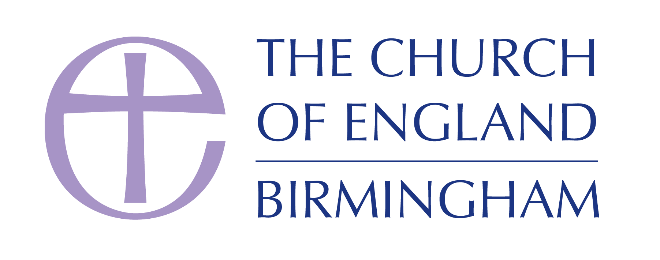 